COMBINED STATE BINDER GROUP AGENDAOctober 25, 2022Virtual – Microsoft Teams MeetingI. CSBG Members and Suppliers (9:00 am – 10:30 am or earlier?)Welcome and IntroductionsPresent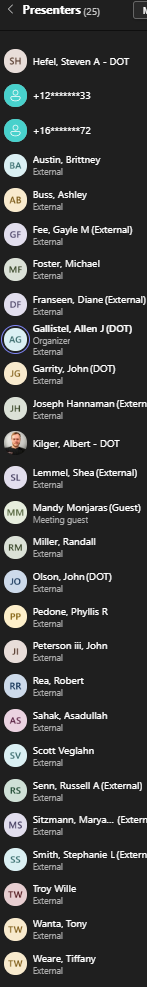 Also PresentIowa room – Jon, Ken, StacyNo ND at beginning, Jeff Herman and Joe Davis added at 9:30Phone is Angie Peifer PRI (lab), Joe Hannaman McNamara (contractor)Questions and concerns with CSBG program, updates for 2023Updates for 2023 Certification Program (open document for viewing)Changes for next year will be listed at the beginning of the document.Round Robin UpdateSecond sample in progressStill looking to do the third sample towards the end of 2022Next year – sample 1st material has been procured, planned schedule of March, June, and SeptemberIssues seen in 2022?StatesMN: 5 failed samples out of 500 tested ~ 1%.IA, SD, WI all goodNE, softer material this year, mass loss is creeping upMandy (Ergon), -34 would drive itND, going well.  Have seen some issues with Jnr diff SuppliersAsad Sahak: RTFO mass loss is higher in project samples (more than 0.5% this year), and lower stiffnesses on BBR (<200). Softer material than previous years.Old BusinessTesting Frequency – we went to 3x / year for Solubility, Flash, and Brookfield. Certification document will be updated for 2023New BusinessStandard Harmonization – AASHTO methods are specified by the program, unless there is specific mention by email with note made on the website, method changes will be adopted by the CSBG as changes get made to get AASHTO and ASTM methods to match - AASHTO/ASTM Task Force for Asphalt Standards Harmonization (TFASH)Scott Veglahn, are states considering using delta Tc or ABCD data?No: MN, WI, NEIA may use Delta Tc for Performance Testing componentPRI has ran the testingOther / open discussionRobert Rea E+++ high polymer grade, any issues making itMN used HIMA in researchIA has E+ spec for HP thin overlay.  Some issue getting through screed, too stiff, too cold.  Spec’d at 90% recovery